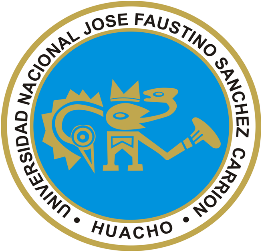 FACULTAD DE INGENIERÍA AGRARIA, INDUSTRIAS ALIMENTARIAS Y AMBIENTALESCUELA PROFESIONAL DE INGENIERÍA AMBIENTALDATOS GENERALES:SUMILLA Y DESCRIPCIÓN DEL CURSOEs importante para el ingeniero poder expresar y comunicar sus pensamientos mediante gráficos, tal y como lo hace verbalmente o mediante expresiones matemáticas. El profesional debe ser capaz de comunicarse gráficamente con rapidez y precisión. Algunas de las materias que la componen actualmente son: Diseño Gráfico Asistido por Computadora. En la actualidad la mayoría de las carreras poseen en sus estudios asignaturas de Gráfica tradicional y el CAD dentro de la disciplina de computación.El curso de ingeniería gráfica II, está estructurado de manera tal que al finalizar su desarrollo el estudiante será capaz de diseñar estructuras gráficas utilizando programas específicos de computadora, ejecutando sólidos en dos y tres dimensiones, proponiendo alternativas  de mejora en las estructuras.La asignatura está planificada para un total de 16 semanas, en las cuales se desarrollan cuatro unidades didácticas, con 16 sesiones teóricas - prácticos. Comprende las siguientes unidades temáticas: herramientas de diseño gráfico utilizando AutoCAD; diseño descriptivo en dos dimensiones utilizando AutoCAD; diseño descriptivo en tres dimensiones utilizando AutoCAD; ploteo de planos e impresiones por computadora.CAPACIDADES AL FINALIZAR EL CURSOINDICADORES DE CAPACIDADES AL FINALIZAR EL CURSODESARROLLO DE LAS UNIDADES DIDÁCTICASMATERIALES EDUCATIVOS Y OTROS RECURSOS DIDÁCTICOSSe utilizaran todos los materiales y recursos requeridos de acuerdo a la naturaleza de los temas programados. Básicamente serán:6.1	MEDIOS Y PLATAFORMA VIRTUALESComunicación sincrónicaSe utilizará herramientas de comunicación en tiempo real como la Videoconferencia utilizando el aplicativo Google Meet enlazada con el correo institucional UNJFSC.Comunicación asincrónicaPara los estudiantes que no lograran participar en la Videoconferencia en el horario establecido por algún problema de conectividad, ésta quedará grabada en la Plataforma del Aula Virtual UNJFSC para que pueda visualizarlo posteriormente.Se utilizará foros escritos a través de la Plataforma del Aula Virtual UNJFSC.Se dispone de un Grupo en WhatsApp con la denominación de “DIBUJO DE INGENIERÍA II UNJFSC 2020-1”, que agrupa a todos los estudiantes matriculados.Para una comunicación alternativa y consultas permanentes con el docente utilizar su correo institucional de Gmail.Repositorios de datosSe compartirá en cada sesión una lectura o artículo científico relacionado al tema desarrollado, para que los estudiantes profundicen, amplíen y complementen sus aprendizajes. Estos materiales se podrán encontrar bajo archivos en distintos formatos, tales como: Word (doc, docx), Power Point (ppt, pptx), Excel (xls, xlsx), Acrobat Reader (pdf), Página web (html, htm), Películas flash (swf), Video (avi, mpg, divx, flv).Casos prácticos.Se utilizarán cuestionarios en líneas, formularios y tareas de acuerdo a las estrategias metodológicas empleadas, con la finalidad de medir su grado de aprendizaje por parte del estudiante.Pizarra interactiva. Se utilizara el Google Jamboard enlazada con el correo institucional UNJFSC.6.2	MEDIOS INFORMÁTICOSComo medios informáticos utilizados en el desarrollo del curso tenemos:Uso de laptops y CPU.Tablet.Celulares.Internet.EVALUACIÓNLa Evaluación es inherente al proceso de enseñanza-aprendizaje y será continua y permanente. Los criterios de evaluación son de conocimiento, de desempeño y de producto7.1	Evidencia de ConocimientoLa Evaluación será a través de pruebas escritas y orales para el análisis y autoevaluación. En cuanto al primer caso, medir la competencia a nivel interpretativo, argumentativo y propositivo, para ello debemos ver cómo identificar (describe, ejemplifica, relaciona, reconoce, explica, etc.); y la forma en que argumenta (plantea una afirmación, describe las refutaciones en contra de dicha afirmación, exponer sus argumentos contar las refutaciones y llega a conclusiones) y la forma en que propone a través de establecer estrategias, valoraciones, generalizaciones, formulación de hipótesis, respuesta a situaciones, etc.En cuanto a la autoevaluación permite que el estudiante reconozca sus debilidades y fortalezas para corregir o mejorar.Las evaluaciones de este nivel serán de respuesta simple y otras con preguntas abiertas para su argumentación.7.2	Evidencia de DesempeñoEsta evidencia pone en acción recursos cognitivos, recursos procedimentales y recursos afectivos; todo ello en una integración que evidencia un saber hacer reflexivo; en tanto, se pueda verbalizar lo que se hace, fundamentar teóricamente la práctica y evidenciar un pensamiento estratégico, dado en la observación en torno a cómo se actúa en situaciones impredecibles.La evaluación de desempeño se evalúa ponderando como el estudiante se hace investigador aplicando los procedimientos y técnicas en el desarrollo de las clases a través de asistencia y participación asertiva.7.3	Evidencia de ProductoEstán implicadas en la finalidad de la competencia, por tanto, no es simplemente la entrega del producto, sino que tiene que ver con el campo de acción y los requerimientos del contexto de aplicación.La evaluación de producto de evidencia en la entrega oportuna de sus trabajos parciales y el trabajo final.Además se tendrá en cuenta la asistencia como componente del desempeño, el 30% de inasistencia inhabilita el derecho a la evaluación.Siendo el Promedio Final (PF), el promedio simple de los promedios ponderados de cada módulo (PM1, PM2, PM3, PM4); calculado de la siguiente manera:La nota mínima aprobatoria es once (11). Sólo en el caso de la nota promocional la fracción de 0,5 se redondeará a la unidad entero inmediato superior. (Art. 130).BIBLIOGRAFÍA8.1. 	Fuentes BibliográficasLUZADER WARREN J.: Fundamentos de Dibujo de Ingeniería. Ed. Prentice  MéxicoROMERO M0NJE FABIO: Dibujo de Ingeniería: Fundamentos 2da Ed. 2013SPENCER, DYGDON, NOVAK: Dibujo Técnico Ed. Alfaomega 7ª ed. 2003FELEZ JESÚS, MARTÍNEZ LUISA Dibujo Técnico edit. Síntesis 2002 MadridGARCIA CORZO, J  Autocad para Ingenieros y Arquitectos 2010 1ra ed. Megabyte LimaGUEVARA ARIAS e. Diseño de Proyectos en Autocad 2013 ed. Macro PerúJ. LÓPEZ FERNANDEZ Y J.A TAJADURA Autocad 20098.2. 	Fuentes Electrónicaswww.freelibros.org/ingenieria/dibujo-tecnico-con-graficas-de-ingenieria-.www.freelibros.org/ingenieria/dibujo-en-ingenieria-y-comunicacion-graficahttp://www.dibujotecnico.com/sistemas-de-representacion-en-geometria-descriptivawww.uaeh.edu.mx/.../AA Ingeniería/dibujowww.uaeh.edu.mx/.../AA Ingeniería/dibujoHuacho, Julio del 2020.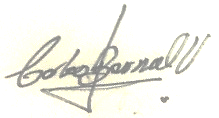 MODALIDAD NO PRESENCIALSÍLABO POR COMPETENCIASCURSO:INGENIERIA GRAFICA IILínea de CarreraFormación Profesional BásicaFormación Profesional BásicaFormación Profesional BásicaFormación Profesional BásicaSemestre Académico2020 – I2020 – ICódigo del Curso155155Créditos03Horas SemanalesHrs. Totales: 04Teóricas: 02Teóricas: 02Practicas: 02Ciclo   IISecciónAApellidos y Nombre  DocenteIng. Carlos Enrique Bernal ValladaresIng. Carlos Enrique Bernal ValladaresIng. Carlos Enrique Bernal ValladaresIng. Carlos Enrique Bernal ValladaresCorreo Institucionalcbernal@unjfsc.edu.peN° Celular987861749CAPACIDAD DE LA UNIDAD DIDÁCTICANOMBRE DE LA UNIDAD DIDÁCTICASEMANASUNIDAD             IIntroducción al Autocad.Reconocimiento de herramientas básicas.1 – 4UNIDAD             II Sistema de coordenadas 2D.Modelado 2D/Desarrollo gráficos.5 – 8UNIDAD             IIIDibujos Isométricos. Isoplanos9 – 12UNIDAD             IVSistema de coordenadas 3D.Modelado 3D/Desarrollo gráficos.13 – 16NÚMEROINDICADORES DE CAPACIDAD AL FINALIZAR EL CURSO1Identifica la importancia que adquiere el dibujo técnico en la industria y otras áreas de trabajo2Promueve el razonamiento en el dibujo como medio de transmisión de ideas técnicas.3Interpreta dibujos aplicados a la ingeniería y su importancia como medio de plasmar sus ideas gráficamente de un modo eficaz y rápido4Ordena métodos para transferir las dimensiones de un sólido5Procesa las fases del diseño, considerando conceptos fundamentales.6Desarrolla gráficos 2d utilizando autocad.7Desarrolla gráficos 3d utilizando autocad.8Ordena los conocimientos de las diferentes formas del modelado de los objetos.9Aplica los conocimientos en la práctica10Aplica adecuadamente a escala. 11Resuelve problemas de los métodos y técnicas de intersección de cuerpos geométricos.12Analiza e interpreta, piezas o elementos reales en la industria.13Expone trabajos grupales con ejemplos de aplicación.CAPACIDAD DE LA UNIDAD DIDÁCTICA I:CAPACIDAD DE LA UNIDAD DIDÁCTICA I:CAPACIDAD DE LA UNIDAD DIDÁCTICA I:CAPACIDAD DE LA UNIDAD DIDÁCTICA I:CAPACIDAD DE LA UNIDAD DIDÁCTICA I:CAPACIDAD DE LA UNIDAD DIDÁCTICA I:CAPACIDAD DE LA UNIDAD DIDÁCTICA I:CAPACIDAD DE LA UNIDAD DIDÁCTICA I:CAPACIDAD DE LA UNIDAD DIDÁCTICA I: Previo a la ejecución de representación y lectura correcta de información gráfica. Previo a la ejecución de representación y lectura correcta de información gráfica. Previo a la ejecución de representación y lectura correcta de información gráfica. Previo a la ejecución de representación y lectura correcta de información gráfica. Previo a la ejecución de representación y lectura correcta de información gráfica. Previo a la ejecución de representación y lectura correcta de información gráfica. Previo a la ejecución de representación y lectura correcta de información gráfica. Previo a la ejecución de representación y lectura correcta de información gráfica. Previo a la ejecución de representación y lectura correcta de información gráfica.UNIDAD DIDÁCTICA I: Introducción al AutocadSemanaContenidosContenidosContenidosContenidosEstrategia de la Enseñanza VirtualEstrategia de la Enseñanza VirtualIndicadores de logro de la capacidadUNIDAD DIDÁCTICA I: Introducción al AutocadSemanaCognitivoProcedimentalProcedimentalActitudinalEstrategia de la Enseñanza VirtualEstrategia de la Enseñanza VirtualIndicadores de logro de la capacidadUNIDAD DIDÁCTICA I: Introducción al Autocad1Introducción a AutoCAD. Entorno de DesarrolloConoce, interpreta el entorno de trabajo de AutoCAD. Conoce, interpreta el entorno de trabajo de AutoCAD. Justifica los términos de la teoría de proyección* Exposición o lección magistral con participación de estudiantes (Videos conferencias, Uso del Google Meet)* Debates dirigidos – Discusiones (Foros de Discusión, Chat).* Uso de referencias bibliográficas (Uso de repositorios digitales).* Lluvias de Ideas, Saberes previos (Foros de Discusión, Chat).* Exposición o lección magistral con participación de estudiantes (Videos conferencias, Uso del Google Meet)* Debates dirigidos – Discusiones (Foros de Discusión, Chat).* Uso de referencias bibliográficas (Uso de repositorios digitales).* Lluvias de Ideas, Saberes previos (Foros de Discusión, Chat).Analiza los elementos que nos permiten el conocimiento del programa AUTOCAD.UNIDAD DIDÁCTICA I: Introducción al Autocad2 Borra, Línea, Recorta, Alarga, Desfase, Simetría. Construcción de una matriz. Analiza,  utiliza commandos. Practica calificadaAnaliza,  utiliza commandos. Practica calificadaDebate la representación técnica bidimensional o tridimensional de los diseños* Exposición o lección magistral con participación de estudiantes (Videos conferencias, Uso del Google Meet)* Debates dirigidos – Discusiones (Foros de Discusión, Chat).* Uso de referencias bibliográficas (Uso de repositorios digitales).* Lluvias de Ideas, Saberes previos (Foros de Discusión, Chat).* Exposición o lección magistral con participación de estudiantes (Videos conferencias, Uso del Google Meet)* Debates dirigidos – Discusiones (Foros de Discusión, Chat).* Uso de referencias bibliográficas (Uso de repositorios digitales).* Lluvias de Ideas, Saberes previos (Foros de Discusión, Chat).Descubre las herramientas de AUTOCAD para la realización de gráficos de ingeniería.UNIDAD DIDÁCTICA I: Introducción al Autocad3: Borra, Línea, Recorta, Alarga, Desfase, Simetría. Construcción de matriz. Analiza,  interpreta,  utiliza commandos. Practica calificadaAnaliza,  interpreta,  utiliza commandos. Practica calificadaCumple con la teoría de cada una de los conocimientos de dibujo dimensional y tridimensional* Exposición o lección magistral con participación de estudiantes (Videos conferencias, Uso del Google Meet)* Debates dirigidos – Discusiones (Foros de Discusión, Chat).* Uso de referencias bibliográficas (Uso de repositorios digitales).* Lluvias de Ideas, Saberes previos (Foros de Discusión, Chat).* Exposición o lección magistral con participación de estudiantes (Videos conferencias, Uso del Google Meet)* Debates dirigidos – Discusiones (Foros de Discusión, Chat).* Uso de referencias bibliográficas (Uso de repositorios digitales).* Lluvias de Ideas, Saberes previos (Foros de Discusión, Chat).Explica el funcionamiento de  las herramientas de AUTOCAD para la realización de gráficos de ingeniería.UNIDAD DIDÁCTICA I: Introducción al Autocad4Mueve, Copia, Gira, Empalme, Chaflán, Matriz, Descomponer. Juntar. Analiza, conceptos básicos de las herramientas  informáticas AUTOCAD Practica calificadaAnaliza, conceptos básicos de las herramientas  informáticas AUTOCAD Practica calificadaUsar la importancia de la teoría de proyecciones* Exposición o lección magistral con participación de estudiantes (Videos conferencias, Uso del Google Meet)* Debates dirigidos – Discusiones (Foros de Discusión, Chat).* Uso de referencias bibliográficas (Uso de repositorios digitales).* Lluvias de Ideas, Saberes previos (Foros de Discusión, Chat).* Exposición o lección magistral con participación de estudiantes (Videos conferencias, Uso del Google Meet)* Debates dirigidos – Discusiones (Foros de Discusión, Chat).* Uso de referencias bibliográficas (Uso de repositorios digitales).* Lluvias de Ideas, Saberes previos (Foros de Discusión, Chat).Elige el funcionamiento de  las herramientas de AUTOCAD para la realización de gráficos de ingeniería.UNIDAD DIDÁCTICA I: Introducción al AutocadEVALUACIÓN DE LA UNIDAD DIDÁCTICAEVALUACIÓN DE LA UNIDAD DIDÁCTICAEVALUACIÓN DE LA UNIDAD DIDÁCTICAEVALUACIÓN DE LA UNIDAD DIDÁCTICAEVALUACIÓN DE LA UNIDAD DIDÁCTICAEVALUACIÓN DE LA UNIDAD DIDÁCTICAEVALUACIÓN DE LA UNIDAD DIDÁCTICAEVALUACIÓN DE LA UNIDAD DIDÁCTICAUNIDAD DIDÁCTICA I: Introducción al AutocadEVIDENCIA DE CONOCIMIENTOSEVIDENCIA DE CONOCIMIENTOSEVIDENCIA DE CONOCIMIENTOSEVIDENCIA DE PRODUCTOEVIDENCIA DE PRODUCTOEVIDENCIA DE PRODUCTOEVIDENCIA DE DESEMPEÑOEVIDENCIA DE DESEMPEÑOUNIDAD DIDÁCTICA I: Introducción al Autocad* Desarrolla 01 práctica en Aula Virtual – Cuestionario.
* Estudio de Casos.* Desarrolla 01 práctica en Aula Virtual – Cuestionario.
* Estudio de Casos.* Desarrolla 01 práctica en Aula Virtual – Cuestionario.
* Estudio de Casos.* Presentación de trabajo de investigación sobre problemas propuestos.* Desarrollo de problemas propuestos en clase.* Presentación de trabajo de investigación sobre problemas propuestos.* Desarrollo de problemas propuestos en clase.* Presentación de trabajo de investigación sobre problemas propuestos.* Desarrollo de problemas propuestos en clase.* Comportamiento en clase virtual, chat y en foros.* Comportamiento en clase virtual, chat y en foros.CAPACIDAD DE LA UNIDAD DIDÁCTICA II:CAPACIDAD DE LA UNIDAD DIDÁCTICA II:CAPACIDAD DE LA UNIDAD DIDÁCTICA II:CAPACIDAD DE LA UNIDAD DIDÁCTICA II:CAPACIDAD DE LA UNIDAD DIDÁCTICA II:CAPACIDAD DE LA UNIDAD DIDÁCTICA II:CAPACIDAD DE LA UNIDAD DIDÁCTICA II:CAPACIDAD DE LA UNIDAD DIDÁCTICA II:CAPACIDAD DE LA UNIDAD DIDÁCTICA II: Tomando como referencia un conjunto de normas y características geométricas. Tomando como referencia un conjunto de normas y características geométricas. Tomando como referencia un conjunto de normas y características geométricas. Tomando como referencia un conjunto de normas y características geométricas. Tomando como referencia un conjunto de normas y características geométricas. Tomando como referencia un conjunto de normas y características geométricas. Tomando como referencia un conjunto de normas y características geométricas. Tomando como referencia un conjunto de normas y características geométricas. Tomando como referencia un conjunto de normas y características geométricas.UNIDAD DIDÁCTICA II: Sistema de coordenadas 2DSe
ma
naContenidosContenidosContenidosContenidosEstrategia de la Enseñanza VirtualEstrategia de la Enseñanza VirtualIndicadores de logro de la capacidadUNIDAD DIDÁCTICA II: Sistema de coordenadas 2DSe
ma
naCognitivoProcedimentalProcedimentalActitudinalEstrategia de la Enseñanza VirtualEstrategia de la Enseñanza VirtualIndicadores de logro de la capacidadUNIDAD DIDÁCTICA II: Sistema de coordenadas 2D1Mueve, Copia, Gira, Empalme, Chaflán, Matriz, Descomponer. Juntar. Analiza, conceptos básicos de las herramientas  informáticas AUTOCAD Practica calificadaAnaliza, conceptos básicos de las herramientas  informáticas AUTOCAD Practica calificadaReconoce la importancia de las herramientas.* Exposición o lección magistral con participación de estudiantes (Videos conferencias, Uso del Google Meet)* Debates dirigidos – Discusiones (Foros de Discusión, Chat).* Uso de referencias bibliográficas (Uso de repositorios digitales).* Lluvias de Ideas, Saberes previos (Foros de Discusión, Chat).* Exposición o lección magistral con participación de estudiantes (Videos conferencias, Uso del Google Meet)* Debates dirigidos – Discusiones (Foros de Discusión, Chat).* Uso de referencias bibliográficas (Uso de repositorios digitales).* Lluvias de Ideas, Saberes previos (Foros de Discusión, Chat).Elige el funcionamiento de  las herramientas de AUTOCAD para la realización de gráficos de ingeniería.UNIDAD DIDÁCTICA II: Sistema de coordenadas 2D2 Dibujos isométricos..Interpreta los conceptos básicos.              Practica calificada. Interpreta los conceptos básicos.              Practica calificada. Valora la importancia  de los dibujos isométricos.* Exposición o lección magistral con participación de estudiantes (Videos conferencias, Uso del Google Meet)* Debates dirigidos – Discusiones (Foros de Discusión, Chat).* Uso de referencias bibliográficas (Uso de repositorios digitales).* Lluvias de Ideas, Saberes previos (Foros de Discusión, Chat).* Exposición o lección magistral con participación de estudiantes (Videos conferencias, Uso del Google Meet)* Debates dirigidos – Discusiones (Foros de Discusión, Chat).* Uso de referencias bibliográficas (Uso de repositorios digitales).* Lluvias de Ideas, Saberes previos (Foros de Discusión, Chat).Distingue las herramientas de AUTOCAD para la realización de gráficos de ingeniería.UNIDAD DIDÁCTICA II: Sistema de coordenadas 2D3Sistema deCoordenada en 2D. Conceptos previos.Analiza e interpreta las coordenadas.Practica calificadaAnaliza e interpreta las coordenadas.Practica calificadaValora la importancia de los conocimientos impartidos y su aplicación* Exposición o lección magistral con participación de estudiantes (Videos conferencias, Uso del Google Meet)* Debates dirigidos – Discusiones (Foros de Discusión, Chat).* Uso de referencias bibliográficas (Uso de repositorios digitales).* Lluvias de Ideas, Saberes previos (Foros de Discusión, Chat).* Exposición o lección magistral con participación de estudiantes (Videos conferencias, Uso del Google Meet)* Debates dirigidos – Discusiones (Foros de Discusión, Chat).* Uso de referencias bibliográficas (Uso de repositorios digitales).* Lluvias de Ideas, Saberes previos (Foros de Discusión, Chat).Distingue el sistema de coordenadas 2D en  AUTOCAD para la realización de gráficos de ingeniería.UNIDAD DIDÁCTICA II: Sistema de coordenadas 2D4Evaluación.Desarrolla unidad I y IDesarrolla unidad I y IResuelve casos practicos* Exposición o lección magistral con participación de estudiantes (Videos conferencias, Uso del Google Meet)* Debates dirigidos – Discusiones (Foros de Discusión, Chat).* Uso de referencias bibliográficas (Uso de repositorios digitales).* Lluvias de Ideas, Saberes previos (Foros de Discusión, Chat).* Exposición o lección magistral con participación de estudiantes (Videos conferencias, Uso del Google Meet)* Debates dirigidos – Discusiones (Foros de Discusión, Chat).* Uso de referencias bibliográficas (Uso de repositorios digitales).* Lluvias de Ideas, Saberes previos (Foros de Discusión, Chat).. Dibuja gráficos de ingeniería utilizando  las herramientas de AUTOCAD.UNIDAD DIDÁCTICA II: Sistema de coordenadas 2DEVALUACIÓN DE LA UNIDAD DIDÁCTICAEVALUACIÓN DE LA UNIDAD DIDÁCTICAEVALUACIÓN DE LA UNIDAD DIDÁCTICAEVALUACIÓN DE LA UNIDAD DIDÁCTICAEVALUACIÓN DE LA UNIDAD DIDÁCTICAEVALUACIÓN DE LA UNIDAD DIDÁCTICAEVALUACIÓN DE LA UNIDAD DIDÁCTICAEVALUACIÓN DE LA UNIDAD DIDÁCTICAUNIDAD DIDÁCTICA II: Sistema de coordenadas 2DEVIDENCIA DE CONOCIMIENTOSEVIDENCIA DE CONOCIMIENTOSEVIDENCIA DE CONOCIMIENTOSEVIDENCIA DE PRODUCTOEVIDENCIA DE PRODUCTOEVIDENCIA DE PRODUCTOEVIDENCIA DE DESEMPEÑOEVIDENCIA DE DESEMPEÑOUNIDAD DIDÁCTICA II: Sistema de coordenadas 2D* Desarrolla 01 práctica en Aula Virtual – Cuestionario.
* Estudio de Casos.* Desarrolla 01 práctica en Aula Virtual – Cuestionario.
* Estudio de Casos.* Desarrolla 01 práctica en Aula Virtual – Cuestionario.
* Estudio de Casos.* Presentación de trabajo de investigación sobre problemas propuestos en videos de cada tema y su exposición en diapositivas.* Desarrollo de problemas propuestos en clases.* Presentación de trabajo de investigación sobre problemas propuestos en videos de cada tema y su exposición en diapositivas.* Desarrollo de problemas propuestos en clases.* Presentación de trabajo de investigación sobre problemas propuestos en videos de cada tema y su exposición en diapositivas.* Desarrollo de problemas propuestos en clases.* Comportamiento en clase virtual, chat y en foros.* Comportamiento en clase virtual, chat y en foros.CAPACIDAD DE LA UNIDAD DIDÁCTICA III:CAPACIDAD DE LA UNIDAD DIDÁCTICA III:CAPACIDAD DE LA UNIDAD DIDÁCTICA III:CAPACIDAD DE LA UNIDAD DIDÁCTICA III:CAPACIDAD DE LA UNIDAD DIDÁCTICA III:CAPACIDAD DE LA UNIDAD DIDÁCTICA III:CAPACIDAD DE LA UNIDAD DIDÁCTICA III:CAPACIDAD DE LA UNIDAD DIDÁCTICA III:CAPACIDAD DE LA UNIDAD DIDÁCTICA III:, analiza, interpreta los dibujos isométricos., analiza, interpreta los dibujos isométricos., analiza, interpreta los dibujos isométricos., analiza, interpreta los dibujos isométricos., analiza, interpreta los dibujos isométricos., analiza, interpreta los dibujos isométricos., analiza, interpreta los dibujos isométricos., analiza, interpreta los dibujos isométricos., analiza, interpreta los dibujos isométricos.UNIDAD DIDÁCTICA III: Dibujos Isométricos.Se
ma
naContenidosContenidosContenidosContenidosEstrategia de la Enseñanza VirtualEstrategia de la Enseñanza VirtualIndicadores de logro de la capacidadUNIDAD DIDÁCTICA III: Dibujos Isométricos.Se
ma
naCognitivoProcedimentalProcedimentalActitudinalEstrategia de la Enseñanza VirtualEstrategia de la Enseñanza VirtualIndicadores de logro de la capacidadUNIDAD DIDÁCTICA III: Dibujos Isométricos.1ESCALAS   Concepto,Tipos de escala. Natural. De reducción. De ampliación.Analiza, interpreta los conceptos básicos de escalas. Practica calificada.Analiza, interpreta los conceptos básicos de escalas. Practica calificada.Valora la importancia de los conocimientos impartidos* Exposición o lección magistral con participación de estudiantes (Videos conferencias, Uso del Google Meet)* Debates dirigidos – Discusiones (Foros de Discusión, Chat).* Uso de referencias bibliográficas (Uso de repositorios digitales).* Lluvias de Ideas, Saberes previos (Foros de Discusión, Chat).* Exposición o lección magistral con participación de estudiantes (Videos conferencias, Uso del Google Meet)* Debates dirigidos – Discusiones (Foros de Discusión, Chat).* Uso de referencias bibliográficas (Uso de repositorios digitales).* Lluvias de Ideas, Saberes previos (Foros de Discusión, Chat).Elige el tipo de escala apropiado para la realización de gráficos de ingenieríaUNIDAD DIDÁCTICA III: Dibujos Isométricos.2SOLIDOS,  Isometria.Vistas Horizontal, Frontal y Perfil.Analiza, interpreta los conceptos básicos de escalas. Practica calificada.Analiza, interpreta los conceptos básicos de escalas. Practica calificada.Asume trabajos en forma colaborativa yen grupo* Exposición o lección magistral con participación de estudiantes (Videos conferencias, Uso del Google Meet)* Debates dirigidos – Discusiones (Foros de Discusión, Chat).* Uso de referencias bibliográficas (Uso de repositorios digitales).* Lluvias de Ideas, Saberes previos (Foros de Discusión, Chat).* Exposición o lección magistral con participación de estudiantes (Videos conferencias, Uso del Google Meet)* Debates dirigidos – Discusiones (Foros de Discusión, Chat).* Uso de referencias bibliográficas (Uso de repositorios digitales).* Lluvias de Ideas, Saberes previos (Foros de Discusión, Chat).Descubre las herramientas de AUTOCAD para la realización de sólidos.UNIDAD DIDÁCTICA III: Dibujos Isométricos.3SOLIDOS, Isometría.Vistas Horizontal, Frontal y Perfil.Obtiene las vistas principales de los objetos Practica calificadaObtiene las vistas principales de los objetos Practica calificadaAsume compromisos considerando las normas del lenguaje arquitectónico* Exposición o lección magistral con participación de estudiantes (Videos conferencias, Uso del Google Meet)* Debates dirigidos – Discusiones (Foros de Discusión, Chat).* Uso de referencias bibliográficas (Uso de repositorios digitales).* Lluvias de Ideas, Saberes previos (Foros de Discusión, Chat).* Exposición o lección magistral con participación de estudiantes (Videos conferencias, Uso del Google Meet)* Debates dirigidos – Discusiones (Foros de Discusión, Chat).* Uso de referencias bibliográficas (Uso de repositorios digitales).* Lluvias de Ideas, Saberes previos (Foros de Discusión, Chat).Explica las vistas principales.UNIDAD DIDÁCTICA III: Dibujos Isométricos.4Definición de desarrollo de superficies Desarrollo de prisma, pirámide, cilindro cono.Describe  e   interpreta los conceptos de desarrollo de superficies.Practica calificadaDescribe  e   interpreta los conceptos de desarrollo de superficies.Practica calificadaAsume compromisos considerando las normas del lenguaje arquitectónico* Exposición o lección magistral con participación de estudiantes (Videos conferencias, Uso del Google Meet)* Debates dirigidos – Discusiones (Foros de Discusión, Chat).* Uso de referencias bibliográficas (Uso de repositorios digitales).* Lluvias de Ideas, Saberes previos (Foros de Discusión, Chat).* Exposición o lección magistral con participación de estudiantes (Videos conferencias, Uso del Google Meet)* Debates dirigidos – Discusiones (Foros de Discusión, Chat).* Uso de referencias bibliográficas (Uso de repositorios digitales).* Lluvias de Ideas, Saberes previos (Foros de Discusión, Chat).Diagrama el desarrollo de una superficie.UNIDAD DIDÁCTICA III: Dibujos Isométricos.EVALUACIÓN DE LA UNIDAD DIDÁCTICAEVALUACIÓN DE LA UNIDAD DIDÁCTICAEVALUACIÓN DE LA UNIDAD DIDÁCTICAEVALUACIÓN DE LA UNIDAD DIDÁCTICAEVALUACIÓN DE LA UNIDAD DIDÁCTICAEVALUACIÓN DE LA UNIDAD DIDÁCTICAEVALUACIÓN DE LA UNIDAD DIDÁCTICAEVALUACIÓN DE LA UNIDAD DIDÁCTICAUNIDAD DIDÁCTICA III: Dibujos Isométricos.EVIDENCIA DE CONOCIMIENTOSEVIDENCIA DE CONOCIMIENTOSEVIDENCIA DE CONOCIMIENTOSEVIDENCIA DE PRODUCTOEVIDENCIA DE PRODUCTOEVIDENCIA DE PRODUCTOEVIDENCIA DE DESEMPEÑOEVIDENCIA DE DESEMPEÑOUNIDAD DIDÁCTICA III: Dibujos Isométricos.* Desarrolla 01 práctica en Aula Virtual – Cuestionario.
* Estudio de Casos.* Desarrolla 01 práctica en Aula Virtual – Cuestionario.
* Estudio de Casos.* Desarrolla 01 práctica en Aula Virtual – Cuestionario.
* Estudio de Casos.* Presentación de trabajo de investigación sobre problemas propuestos en videos de cada tema y su exposición en diapositivas.* Desarrollo de problemas propuestos en clases.* Presentación de trabajo de investigación sobre problemas propuestos en videos de cada tema y su exposición en diapositivas.* Desarrollo de problemas propuestos en clases.* Presentación de trabajo de investigación sobre problemas propuestos en videos de cada tema y su exposición en diapositivas.* Desarrollo de problemas propuestos en clases.* Comportamiento en clase virtual, chat y en foros.* Comportamiento en clase virtual, chat y en foros.CAPACIDAD DE LA UNIDAD DIDÁCTICA IV:CAPACIDAD DE LA UNIDAD DIDÁCTICA IV:CAPACIDAD DE LA UNIDAD DIDÁCTICA IV:CAPACIDAD DE LA UNIDAD DIDÁCTICA IV:CAPACIDAD DE LA UNIDAD DIDÁCTICA IV:CAPACIDAD DE LA UNIDAD DIDÁCTICA IV:CAPACIDAD DE LA UNIDAD DIDÁCTICA IV:CAPACIDAD DE LA UNIDAD DIDÁCTICA IV:CAPACIDAD DE LA UNIDAD DIDÁCTICA IV: los diseño de trabajo 3D los diseño de trabajo 3D los diseño de trabajo 3D los diseño de trabajo 3D los diseño de trabajo 3D los diseño de trabajo 3D los diseño de trabajo 3D los diseño de trabajo 3D los diseño de trabajo 3DUNIDAD DIDÁCTICA IV: Sistema de coordenadas 3DSe
ma
naContenidosContenidosContenidosContenidosEstrategia de la Enseñanza VirtualEstrategia de la Enseñanza VirtualIndicadores de logro de la capacidadUNIDAD DIDÁCTICA IV: Sistema de coordenadas 3DSe
ma
naCognitivoProcedimentalProcedimentalActitudinalEstrategia de la Enseñanza VirtualEstrategia de la Enseñanza VirtualIndicadores de logro de la capacidadUNIDAD DIDÁCTICA IV: Sistema de coordenadas 3D1Sistema de coordenadas 3DAnaliza e interpreta el Sistema de coordenadas Practica calificadaAnaliza e interpreta el Sistema de coordenadas Practica calificadaAsumir con destreza habilidades en el dibujo que le permitan graficar con precisión y orden* Exposición o lección magistral con participación de estudiantes (Videos conferencias, Uso del Google Meet)* Debates dirigidos – Discusiones (Foros de Discusión, Chat).* Uso de referencias bibliográficas (Uso de repositorios digitales).* Lluvias de Ideas, Saberes previos (Foros de Discusión, Chat).* Exposición o lección magistral con participación de estudiantes (Videos conferencias, Uso del Google Meet)* Debates dirigidos – Discusiones (Foros de Discusión, Chat).* Uso de referencias bibliográficas (Uso de repositorios digitales).* Lluvias de Ideas, Saberes previos (Foros de Discusión, Chat).Distingue el sistema de coordenadas 3D en  AUTOCAD para la realización de gráficos de ingeniería.UNIDAD DIDÁCTICA IV: Sistema de coordenadas 3D2Espacio de Trabajo 3DAnaliza interpreta diseños 3D.Practica calificadaAnaliza interpreta diseños 3D.Practica calificadaValorar la importancia de los conocimientos impartidos y su aplicación en el ámbito de la ingeniería* Exposición o lección magistral con participación de estudiantes (Videos conferencias, Uso del Google Meet)* Debates dirigidos – Discusiones (Foros de Discusión, Chat).* Uso de referencias bibliográficas (Uso de repositorios digitales).* Lluvias de Ideas, Saberes previos (Foros de Discusión, Chat).* Exposición o lección magistral con participación de estudiantes (Videos conferencias, Uso del Google Meet)* Debates dirigidos – Discusiones (Foros de Discusión, Chat).* Uso de referencias bibliográficas (Uso de repositorios digitales).* Lluvias de Ideas, Saberes previos (Foros de Discusión, Chat).Examina exhaustivamente los conocimientos previosUNIDAD DIDÁCTICA IV: Sistema de coordenadas 3D3Sólidos básicos: caja, esfera, cono.Analiza interpreta diseños 3D.Practica calificadaAnaliza interpreta diseños 3D.Practica calificadaResolver la realización de trabajos de grupo* Exposición o lección magistral con participación de estudiantes (Videos conferencias, Uso del Google Meet)* Debates dirigidos – Discusiones (Foros de Discusión, Chat).* Uso de referencias bibliográficas (Uso de repositorios digitales).* Lluvias de Ideas, Saberes previos (Foros de Discusión, Chat).* Exposición o lección magistral con participación de estudiantes (Videos conferencias, Uso del Google Meet)* Debates dirigidos – Discusiones (Foros de Discusión, Chat).* Uso de referencias bibliográficas (Uso de repositorios digitales).* Lluvias de Ideas, Saberes previos (Foros de Discusión, Chat).Resuelve problemas propuestosUNIDAD DIDÁCTICA IV: Sistema de coordenadas 3D4Evaluación FinalAnaliza interpreta diseños 3D.Practica calificadaAnaliza interpreta diseños 3D.Practica calificadaProponer el bosquejo preliminar con detalles a escala* Exposición o lección magistral con participación de estudiantes (Videos conferencias, Uso del Google Meet)* Debates dirigidos – Discusiones (Foros de Discusión, Chat).* Uso de referencias bibliográficas (Uso de repositorios digitales).* Lluvias de Ideas, Saberes previos (Foros de Discusión, Chat).* Exposición o lección magistral con participación de estudiantes (Videos conferencias, Uso del Google Meet)* Debates dirigidos – Discusiones (Foros de Discusión, Chat).* Uso de referencias bibliográficas (Uso de repositorios digitales).* Lluvias de Ideas, Saberes previos (Foros de Discusión, Chat).Dibuja gráficos de ingeniería utilizando  las herramientas de AUTOCAD.UNIDAD DIDÁCTICA IV: Sistema de coordenadas 3DEVALUACIÓN DE LA UNIDAD DIDÁCTICAEVALUACIÓN DE LA UNIDAD DIDÁCTICAEVALUACIÓN DE LA UNIDAD DIDÁCTICAEVALUACIÓN DE LA UNIDAD DIDÁCTICAEVALUACIÓN DE LA UNIDAD DIDÁCTICAEVALUACIÓN DE LA UNIDAD DIDÁCTICAEVALUACIÓN DE LA UNIDAD DIDÁCTICAEVALUACIÓN DE LA UNIDAD DIDÁCTICAUNIDAD DIDÁCTICA IV: Sistema de coordenadas 3DEVIDENCIA DE CONOCIMIENTOSEVIDENCIA DE CONOCIMIENTOSEVIDENCIA DE CONOCIMIENTOSEVIDENCIA DE PRODUCTOEVIDENCIA DE PRODUCTOEVIDENCIA DE PRODUCTOEVIDENCIA DE DESEMPEÑOEVIDENCIA DE DESEMPEÑOUNIDAD DIDÁCTICA IV: Sistema de coordenadas 3D* Desarrolla 01 práctica en Aula Virtual – Cuestionario.
* Estudio de Casos.* Desarrolla 01 práctica en Aula Virtual – Cuestionario.
* Estudio de Casos.* Desarrolla 01 práctica en Aula Virtual – Cuestionario.
* Estudio de Casos.* Presentación de trabajo de investigación sobre problemas propuestos en videos de cada tema y su exposición en diapositivas.* Desarrollo de problemas propuestos en clases.* Presentación de trabajo de investigación sobre problemas propuestos en videos de cada tema y su exposición en diapositivas.* Desarrollo de problemas propuestos en clases.* Presentación de trabajo de investigación sobre problemas propuestos en videos de cada tema y su exposición en diapositivas.* Desarrollo de problemas propuestos en clases.* Comportamiento en clase virtual, chat y en foros.* Comportamiento en clase virtual, chat y en foros.VARIABLEPONDERACIONESUNIDADES DIDÁCTICAS (DENOMINADAS MÓDULOS)Evaluación de Conocimiento30%El ciclo académico comprende 4 módulos.Evaluación de Producto35%El ciclo académico comprende 4 módulos.Evaluación de Desempeño35%El ciclo académico comprende 4 módulos.